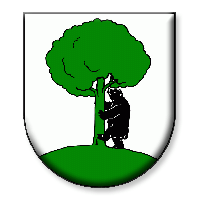                                                                                                Obec Nižný Hrušov                                                                                               Obec Nižný Hrušov                                                          Obecný úrad Nižný Hrušov, 094 22 Nižný Hrušov č. 520                                                          Obecný úrad Nižný Hrušov, 094 22 Nižný Hrušov č. 520                                                                                      IČO: 00332607, DIČ: 2020527586                                                                                      IČO: 00332607, DIČ: 2020527586Objednávka kosenia trávy pre občanov Objednávka kosenia trávy pre občanov Dátum zadania objednávky: Meno a priezvisko : Adresa, ulica + číslo domu: Telefónne číslo: Miesto, kde treba kosiť (pred domom, alebo okolo domu)Navrhovaný termín kosenia : Podpis objednávateľa :Objednávateľ uhradí faktúru za kosenie v podateľni OcÚ (p.Jurasovej) do 10 dní od ukončenia kosenia. Objednávateľ uhradí faktúru za kosenie v podateľni OcÚ (p.Jurasovej) do 10 dní od ukončenia kosenia. Objednávateľ bude telefonicky vyrozumený 24 hodín pred samotnou realizáciou kosenia.Objednávateľ bude telefonicky vyrozumený 24 hodín pred samotnou realizáciou kosenia.Objednávateľ je povinný navigovať zamestnanca OcÚ, ktorý bude realizovať kosenie tak, aby nedošlo Objednávateľ je povinný navigovať zamestnanca OcÚ, ktorý bude realizovať kosenie tak, aby nedošlo k poškodeniu vodovodných šácht , plynových meračov a potrubí  alebo elektrických rozvádzačov a vedenia,k poškodeniu vodovodných šácht , plynových meračov a potrubí  alebo elektrických rozvádzačov a vedenia,alebo iných zariadení na pozemku, kde je objednané kosenie.alebo iných zariadení na pozemku, kde je objednané kosenie.Výkaz kosenia trávy - vyplní zamestnanec OcÚ Nižný Hrušov Výkaz kosenia trávy - vyplní zamestnanec OcÚ Nižný Hrušov Dátum kosenia: Začiatok kosenia presný čas ( hodina, minúta):Koniec kosenia presný čas ( hodina , minúta ) :Kosenie realizoval meno a priezvisko zamestnanca OcÚ:Podpis zamestnanca OcÚ : Podpis objednávateľa kosenia: Objednávateľ svojím podpisom potvrdzuje časový údaj o dĺžke kosenia, podpisom potvrdzuje, že službu Objednávateľ svojím podpisom potvrdzuje časový údaj o dĺžke kosenia, podpisom potvrdzuje, že službu kosenia prevzal bez výhrad. kosenia prevzal bez výhrad. Poznámka: Poznámka: Zamestnanec OcÚ ktorý realizoval kosenie odovzdá plne vyplnený formulár v deň ukončenia kosenia do podateľne OcÚ p. Jurasovej, alebo koordinátorovi. podateľne OcÚ p. Jurasovej, alebo koordinátorovi. Táto služba je poskytovaná občanom obce Nižný Hrušov, kosenie sa vykonáva v priestore pred domom  -Táto služba je poskytovaná občanom obce Nižný Hrušov, kosenie sa vykonáva v priestore pred domom  -priekopa alebo okolo domu 5 € / hod / 100 m2 a ostatné plochy 10 € / hod / 100 m2. priekopa alebo okolo domu 5 € / hod / 100 m2 a ostatné plochy 10 € / hod / 100 m2. Touto službou sa neposkytuje kosenie záhrad, ale najnutnejšie kosenie maximálne do 2 hodín práce.Touto službou sa neposkytuje kosenie záhrad, ale najnutnejšie kosenie maximálne do 2 hodín práce. Fakturácia prác je riadená VZN číslo 49/2015. Fakturácia prác je riadená VZN číslo 49/2015.